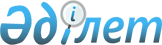 Об утверждении Положения коммунального государственного учреждения "Отдел жилищно-коммунального хозяйства, пассажирского транспорта и автомобильных дорог акимата Жуалынского района Жамбылской области"Постановление акимата Жуалынского района Жамбылской области от 23 февраля 215 года № 89. Зарегистрировано Департаментом юстиции Жамбылской области 18 марта 2015 года № 2580      Примечание РЦПИ.
В тексте документа сохранена пунктуация и орфография оригинала.

      В соответствии с Законом Республики Казахстан от 23 января 2001 года "О местном государственном управлении и самоуправлении в Республике Казахстан" акимат Жуалынского района ПОСТАНОВЛЯЕТ:

      1.  Утвердить прилагаемое Положение коммунального государственного учреждения "Отдел жилищно-коммунального хозяйства, пассажирского транспорта и автомобильных дорог акимата Жуалынского района Жамбылской области".
      2.  Коммунальному государственному учреждению "Отдел жилищно-коммунального хозяйства, пассажирского транспорта и автомобильных дорог акимата Жуалынского района Жамбылской области" в установленном законодательством порядке обеспечить:
      1)  государственную регистрацию настоящего постановления в органах юстиции;
      2)  в течение десяти календарных дней после государственной регистрации настоящего постановления его направление на официальное опубликование в периодических печатных изданиях и в информационно-правовой системе "Әділет";
      3)  размещение настоящего постановления на интернет-ресурсе акимата Жуалынского района.
      3.  Контроль за исполнением настоящего постановления возложить на заместителя акима района Нарбая Абилкасимовича Ергебекова.
      4.  Настоящее постановление вступает в силу со дня государственной регистрации в органах юстиции и вводится в действие по истечении десяти календарных дней после его первого официального опубликования.


 ПОЛОЖЕНИЕ о коммунальном государственном учреждении "Отдел жилищно-коммунального хозяйства, пассажирского транспорта и автомобильных дорог акимата Жуалынского района Жамбылской области" 1. Общие положения      1.  Коммунальное государственное учреждение "Отдел жилищно-коммунального хозяйства, пассажирского транспорта и автомобильных дорог акимата Жуалынского района Жамбылской области" является государственным органом Республики Казахстан, осуществляющим контроль и реализацию государственной политики в сфере жилищно-коммунального хозяйства, пассажирского транспорта и автомобильных дорог.
      2.  Коммунальное государственное учреждение "Отдел жилищно-коммунального хозяйства, пассажирского транспорта и автомобильных дорог акимата Жуалынского района Жамбылской области" не имеет ведомств.
      3.  Коммунальное государственное учреждение "Отдел жилищно-коммунального хозяйства, пассажирского транспорта и автомобильных дорог акимата Жуалынского района Жамбылской области" осуществляет свою деятельность в соответсвии с Конституцией и законами Республики Казахстан, актами Президента и Правительства Республики Казахстан, иными нормативными правовыми актами, а также настоящим Положением.
      4.  Коммунальное государственное учреждение "Отдел жилищно-коммунального хозяйства, пассажирского транспорта и автомобильных дорог акимата Жуалынского района Жамбылской области" является юридическим лицом в организационно-правовой форме государственного учреждения, имеет печати и штампы со своим наименованием на государственном языке, бланки установленного образца, в соотвествии с законодательством Республики Казахстан счета в органах казначейства.
      5.  Коммунальное государственное учреждение "Отдел жилищно-коммунального хозяйства, пассажирского транспорта и автомобильных дорог акимата Жуалынского района Жамбылской области" вступает в гражданско-правовые отношения от собственного имени.
      6.  Коммунальное государственное учреждение "Отдел жилищно-коммунального хозяйства, пассажирского транспорта и автомобильных дорог акимата Жуалынского района Жамбылской области" имеет право выступать стороной гражданско-правовых отношений от имени государства, если оно уполномочено на это в соответсвии с законодательством.
      7.  Коммунальное государственное учреждение "Отдел жилищно-коммунального хозяйства, пассажирского транспорта и автомобильных дорог акимата Жуалынского района Жамбылской области" по вопросам своей компетенции в установленном законодательством порядке принимает решения, оформляемые приказами руководителя Коммунального государственного учреждения "Отдел жилищно-коммунального хозяйства, пассажирского транспорта и автомобильных дорог акимата Жуалынского района Жамбылской области" и другими актами, предусмотренными законодательством Республики Казахстан.
      8.  Структура и лимит штатной численности Коммунального государственного учреждения "Отдел жилищно-коммунального хозяйства, пассажирского транспорта и автомобильных дорог акимата Жуалынского района Жамбылской области" утверждается в соответсвии с действующим законодательством.
      9.  Местонахождение юридического лица: почтовый индекс 080300, Республика Казахстан, Жамбылская область, Жуалынский район, село Б.Момышулы улица Жамбыла №12. 
      10.  Полное наименование государственного органа – Коммунальное государственное учреждение "Отдел культуры и развития языков акимата Жуалынского района Жамбылской области"
      11.  Настоящее Положение является учредительным документом Коммунального государственного учреждения "Отдел жилищно-коммунального хозяйства, пассажирского транспорта и автомобильных дорог акимата Жуалынского района Жамбылской области".
      12.  Финансирование деятельности Коммунального государственного учреждения "Отдел жилищно-коммунального хозяйства, пассажирского транспорта и автомобильных дорог акимата Жуалынского района Жамбылской области" осуществляется из местного бюджета.
      13.  Коммунальному государственному учреждению "Отдел жилищно-коммунального хозяйства, пассажирского транспорта и автомобильных дорог акимата Жуалынского района Жамбылской области" запрещается вступать в договорные отношения с субъектами предпринимательства на предмет выполнения обязанностей, являющихся функциями Коммунального государственного учреждения "Отдел жилищно-коммунального хозяйства, пассажирского транспорта и автомобильных дорог акимата Жуалынского района Жамбылской области".
      Если Коммунальному государственному учреждению "Отдел жилищно-коммунального хозяйства, пассажирского транспорта и автомобильных дорог акимата Жуалынского района Жамбылской области" законодательными актами предоставлено право осуществлять приносящую доходы деятельность, то доходы, полученные от такой деятельности, направляются в доход государственного бюджета.


 2. Миссия, основные задачи, функции, права и обязанности государственного органа      14.  Миссия коммунального государственного учреждения "Отдел жилищно-коммунального хозяйства, пассажирского транспорта и автомобильных дорог акимата Жуалынского района Жамбылской области":
      Осуществления функции в области жилищно-коммунального хозяйства, пассажирского транспорта и автомобильных дорог на територий Жуалынского района.

      15.  Задачи:
      1)  осуществление контроля за выполнением Законов Республики Казахстан, Указов Президента Республики Казахстан, и других актов вышестоящих государственных органов, актов акимата и акима Жамбылской области, актов акимата и акима Жуалынского района в органах управления, предприятиях, организациях и учреждениях независимо от форм собственности и ведомственного подчинения по вопросам, относящихся к компетенции Учреждения; 
      2)  осуществление анализа деятельности жилищно-коммунального хозяйства, пассажирского транспорта и дорожных организаций, расположенных на территории района в вопросах укрепления и модернизации их материально-технической базы, рационального использования мощностей предприятия и организаций;
      3)  реализация государственных программ на районном уровне по автомобильным дорогам и поддержки дорожных организаций, работающие в этой области.
      16.  Функции:
      1)  обеспечение контроля за выполнением актов Президента Республики Казахстан, Правительства Республики Казахстан, поручений Администрации Президента Республики Казахстан, актов акимата и акима Жамбылской области, актов акимата и акима Жуалынского района по вопросам жилищно-коммунального хозяйства, пассажирского транспорта и автомобильных дорог;
      2)  обеспечение организационной и информационной связи с аппаратом акима Жуалынского района, управлением пассажирского транспорта и автомобильных дорог акимата Жамбылской области, управление энергетики и коммунального хозяйства акимата Жамбылской области и другими учреждениями акимата Жуалынского района и районными ведомствами по вопросам входящим в компетенцию Учреждения;
      3)  участие в подготовке материалов к заседаниям акимата по вопросам жилищно-коммунального хозяйства, пассажирского транспорта и автомобильных дорог района;
      4)  участие в разработке и реализации программ, определяющих государственную политику в сфере жилищно-коммунального хозяйства, пассажирского транспорта и автомобильных дорог;
      5)  осуществление связей по разработке новых технологий связанных с деятельностью предприятий жилищно-коммунального хозяйства, пассажирского транспорта и автомобильных дорог;
      6)  участие в подготовке и проведение областных и районных научно-практических мероприятий, направленных на улучшение качества выполняемых работ в сфере услуг предприятиями жилищно-коммунального хозяйства, пассажирского транспорта района; 
      7)  освещения через средство массовой информации района прогрессивных форм работ в области жилищно-коммунального хозяйства, пассажирского транспорта и автомобильных дорог; 
      8)  координация работы по подготовке объектов социальной сферы в районном отопительного сезона;
      9)  контроль, организация и проведение работ по благоустройству, озеленению, освещению, тепло-электроснабжению, водоснабжению и канализации и обеспечению санитарии района;
      10)  обеспечение функционирования автомобильных дорог улично-дорожной сети района;
      11)  развитие транспортной инфраструктуры для обеспечения безопасности дорожного движения;
      12)  обеспечение функционирования систем водоснабжения;
      13)  организация пассажирских перевозок на регулярных маршрутах районного пассажирского транспорта и такси;
      14)  благоустройство населенных пунктов, обеспечение санитарного состояния населенных пунктов, проведение работ по озеленению населенных пунктов, обеспечение функционирования автомобильных дорог местного значения;
      15)  контроль в сфере деятельности государственная регистрация граждан, нуждающихся в жилом фонде, жилья и управления очередью;
      16)  осуществление иных функций, предусмотренных законодательством Республики Казахстан.
      17.  Права и обязанности:
      1)  запрашивать в установленном порядке от государственных органов и должностных лиц, иных организаций и граждан информацию, необходимую для выполнения своих функций, привлекать работников государственных органов и иных организаций к участию в проработке вопросов, относящихся к компетенции Учреждении.
      2)  вносить предложения акиму района, акимам сельских округов по совершенствованию организации деятельности предприятий и организаций в сфере жилищно-коммунального хозяйства, пассажирского транспорта и автомобильных дорог;
      3)  осуществлять подготовку информационно-аналитических и иных материалов по вопросам, относящимся к ведению Учреждения;
      4)  участвовать в мероприятиях, проводимых исполнительными органам;
      5)  организация и проведение государственных закупок по соответствующим бюджетным программам учреждения;
      6)  в соответствии с установленными порядками законодательства Республики Казахстан выступать в качестве организатора государственных закупок для подведомственного ему государственного учреждения, юридического лица, в отношении которого он выступает органом государственного управления, либо лица, аффилиированного с юридическим лицом, в отношении которого администратор бюджетной программы выступает органом государственного управления.

 3. Организация деятельности государственного органа      18.  Руководство коммунального государственного учреждения "Отдел жилищно-коммунального хозяйства, пассажирского транспорта и автомобильных дорог акимата Жуалынского района Жамбылской области" осуществляется первым руководителем, который несет персональную ответственность за выполнение возложенных на коммунальное государственное учреждения "Отдел жилищно-коммунального хозяйства, пассажирского транспорта и автомобильных дорог акимата Жуалынского района Жамбылской области" задач и осуществление им своих функций.
      19.  Первый руководитель коммунального государственного учреждения "Отдел жилищно-коммунального хозяйства, пассажирского транспорта и автомобильных дорог акимата Жуалынского района Жамбылской области" назначается на должность и освобождается от должности акимом района.
      20.  Первый руководитель коммунального государственного учреждения "Отдел жилищно-коммунального хозяйства, пассажирского транспорта и автомобильных дорог акимата Жуалынского района Жамбылской области" не имеет заместителей.
      21.  Полномочия первого руководителя коммунального государственного учреждения "Отдел жилищно-коммунального хозяйства, пассажирского транспорта и автомобильных дорог акимата Жуалынского района Жамбылской области".
      1)  без доверенности действует от имени учреждения;
      2)  во всех органах представляет интересы учреждения;
      3)  устанавливает компетенцию своих спецалистов и других руководящих работников;
      4)  в случаях и пределах, установленных законодательством, распоряжается имуществом;
      5)  заключает договор;
      6)  выдает доверенности;
      7)  утверждает порядок и планы учреждения по командировкам, стажировкам, обучению сотрудников в казахстанских и зарубежных учебных центрах и иным видам повышения квалификаций сотрудников;
      8)  открывает банковские счета и совершает сделки;
      9)  издает приказы и дает указания, обязательные для всех сотрудников;
      10)  принимает на работу и увольняет с работы сотрудников учреждения, кроме назначаемых уполномоченным органом;
      11)  применяет меры поощрения и налагает дисциплинарное взыскание на сотрудников учреждения;
      12)  утверждает положения о структурных подразделениях Учреждения;
      13)  принимает меры направленные против совершения коррупционных право нарушений и несет персональную ответственность в приниятий мер против коррупции;
      14)  организация и проведение государственных закупок по соответствующим бюджетным программам учреждения;
      15)  в соответствии с установленным порядками законодательства Республики Казахстан выступать в качестве организатора государственных закупок для подведомственного ему государственного учреждения, юридического лица, в отношений которого он выступает органом государственного управления, либо лица, аффилигированного с юридическим лицом, в отношений которого администратор бюджетной программы выступает органом государственного управления;
      16)  осуществляет иные полномочия в соответствии с законодательством Республики Казахстан;
      Исполнение полномочий первого руководителя коммунального государственного учреждения "Отдел жилищно-коммунального хозяйства, пассажирского транспорта и автомобильных дорог акимата Жуалынского района Жамбылской области" в период его отсутствия осуществляется лицом, его замещающим в соответствий с действующим законодательством.

      22.  Аппарат коммунального государственного учреждения "Отдел жилищно-коммунального хозяйства, пассажирского транспорта и автомобильных дорог акимата Жуалынского района Жамбылской области" возглавляется рукододителем, назначаемым на должность и освобождаемым от должности в соответствии с действующим законодательством Республики Казахстан.

 4. Имущество государственного органа      23.  Коммунальное государственное учреждение "Отдел жилищно-коммунального хозяйства, пассажирского транспорта и автомобильных дорог акимата Жуалынского района Жамбылской области" может иметь на праве оперативного управления обособленное имущество в случаях, предусмотренных законодательством.
      Имущество коммунального государственного учреждения "Отдел жилищно-коммунального хозяйства, пассажирского транспорта и автомобильных дорог акимата Жуалынского района Жамбылской области" формируется за счет имущества, переданного ему собственником, а также имущества (включая денежные доходы), приобретенного в результате собственной деятельности и иных источников, не запрещенных законодательством Республики Казахстан.

      24.  Имущество коммунального государственного учреждения "Отдел жилищно-коммунального хозяйства, пассажирского транспорта и автомобильных дорог акимата Жуалынского района Жамбылской области" относится к коммунальной собственности.
      25.  Коммунальное государственное учреждение "Отдел жилищно-коммунального хозяйства, пассажирского транспорта и автомобильных дорог акимата Жуалынского района Жамбылской области" не вправе самостоятельно отчуждать или иным способом распоряжаться закрепленным за ним имуществом и имуществом, приобретенным за счет средств, выданных ему по плану финансирования, если иное не установлено законодательством.

 5. Реорганизация и управление государственного органа      26.  Реорганизация и управление коммунального государственного учреждения "Отдел жилищно-коммунального хозяйства, пассажирского транспорта и автомобильных дорог акимата Жуалынского района Жамбылской области" осуществляются в соответствии с законодательством Республики Казахстан.

 Перечень государственных учреждений (предприятий), находящихся в ведении коммунального государственного учреждения "Отдел жилищно-коммунального хозяйства, пассажирского транспорта и автомобильных дорог акимата Жуалынского района Жамбылской области"      1.  Государственное коммунальное предприятия "Жуалы-Су" на праве хозяйственного ведения отдела жилищно-коммунального хозяйства, пассажирского транспорта и автомобильных дорог акимата Жуалынского района.
      2.  Товарищество с ограниченной ответственностью "Жасыл Ел-Жуалы".

					© 2012. РГП на ПХВ «Институт законодательства и правовой информации Республики Казахстан» Министерства юстиции Республики Казахстан
				
      Аким района 

 Б. Кулекеев
Утверждено постановлением
акимата Жуалынского района
от 23 февраля 2015 года № 89